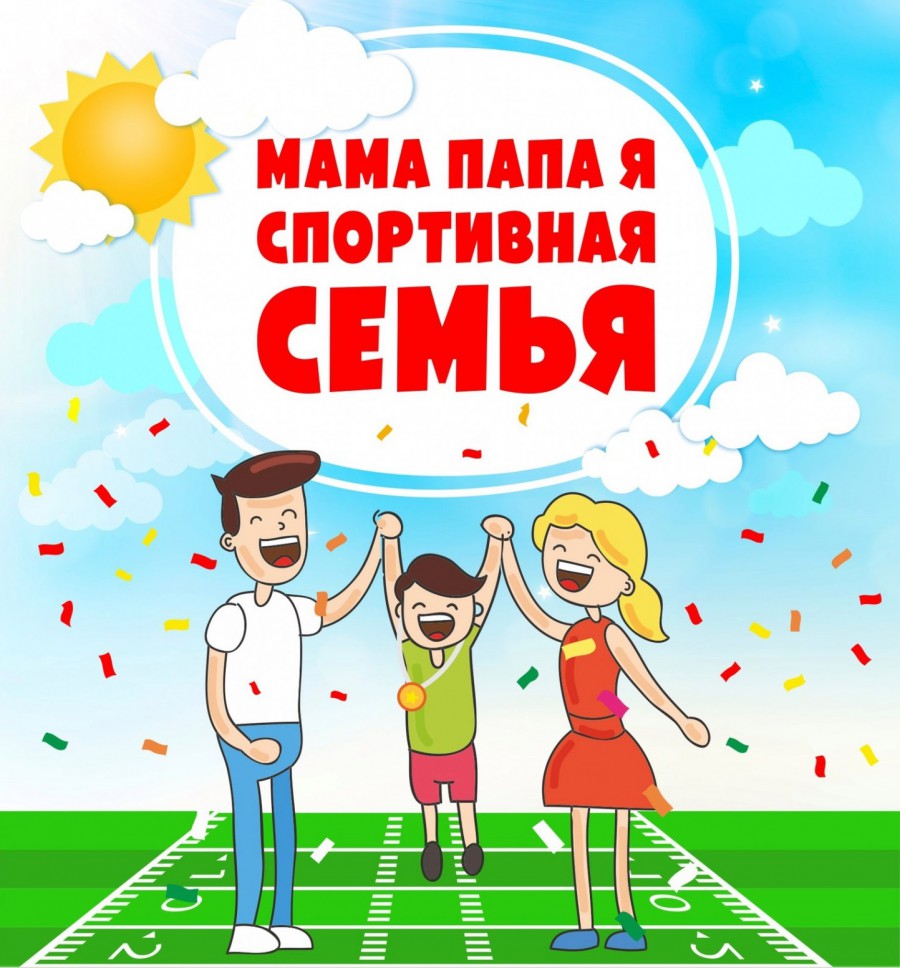 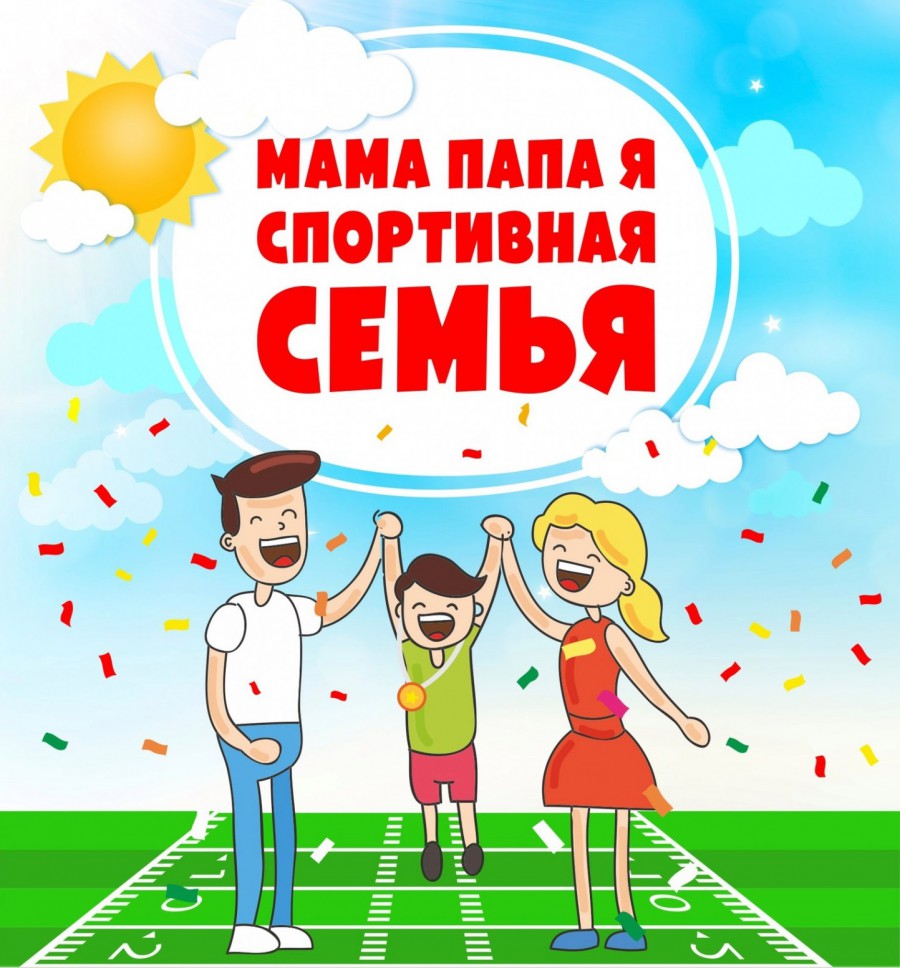 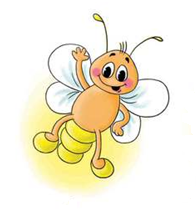     Фамилия, имя участника   ___________________________________________   Задание № 1. Раскрась олимпийские кольца по цветам:   1-синим, 2- жёлтым, 3-красным, 4-чёрным и 5-зелёным.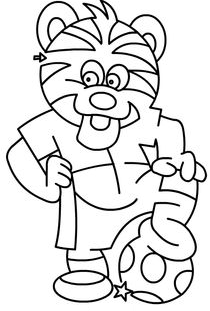 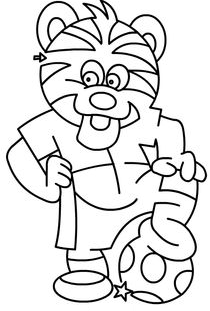 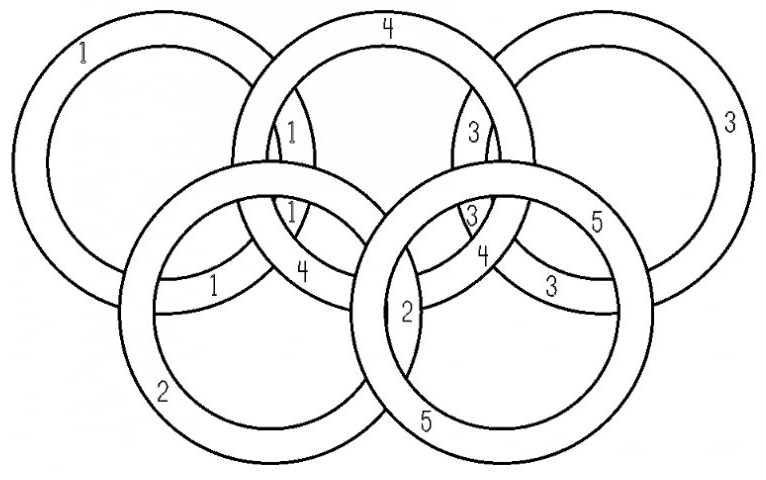        Задание № 2. Пройди лабиринт  от стрелочки                                      до звёздочки. Путь раскрась.Задание № 3. Отгадай загадки. Напиши и раскрась отгадки. Смотрим мы  футбольный матчУ играющих - забота,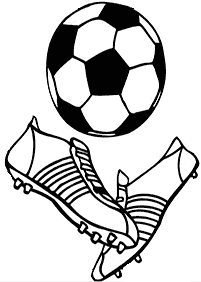 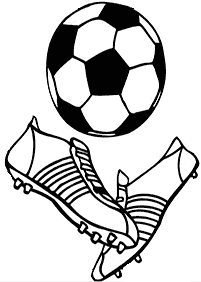 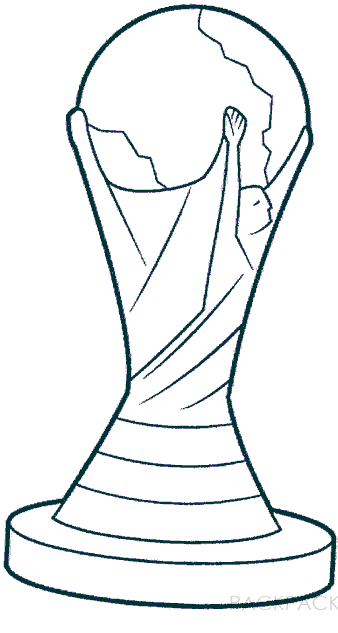 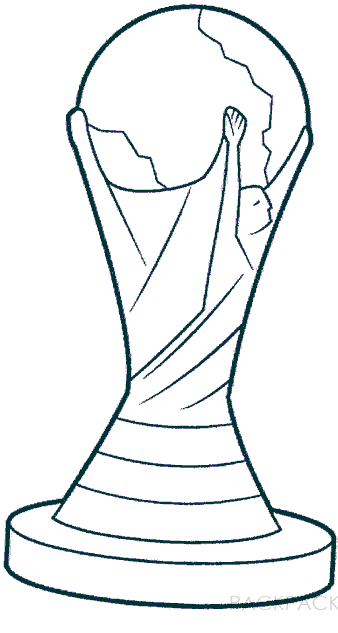 Нужно им забить в воротаНепослушный, круглый …
Едет он со стадионаНа квартиру чемпиона.Будет жить с призёром вместеНа почётном, видном месте.Задание № 4. Найди и дорисуй 10 отличий. На верхней картинке раскрась участников соревнований с мячом, а на нижней – участников соревнований на воде.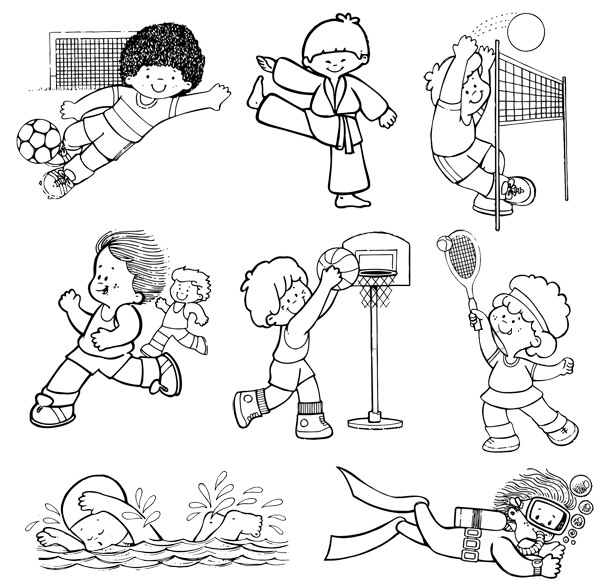 ___________________________________________________________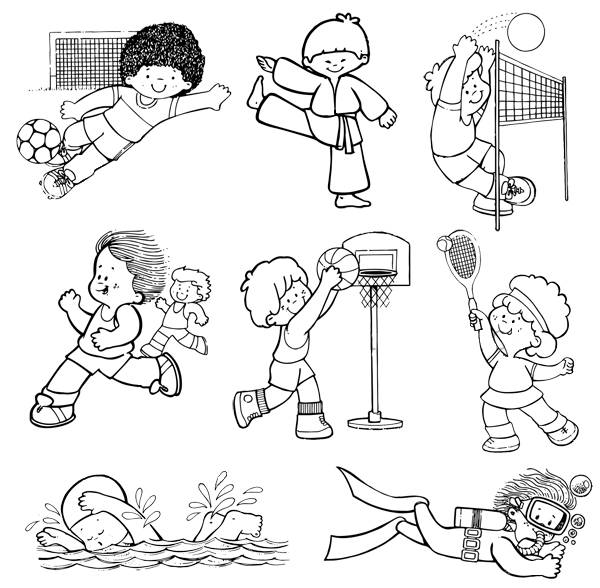 Задание № 5. Найди и раскрась предметы, которые относятся к зимним видам спорта.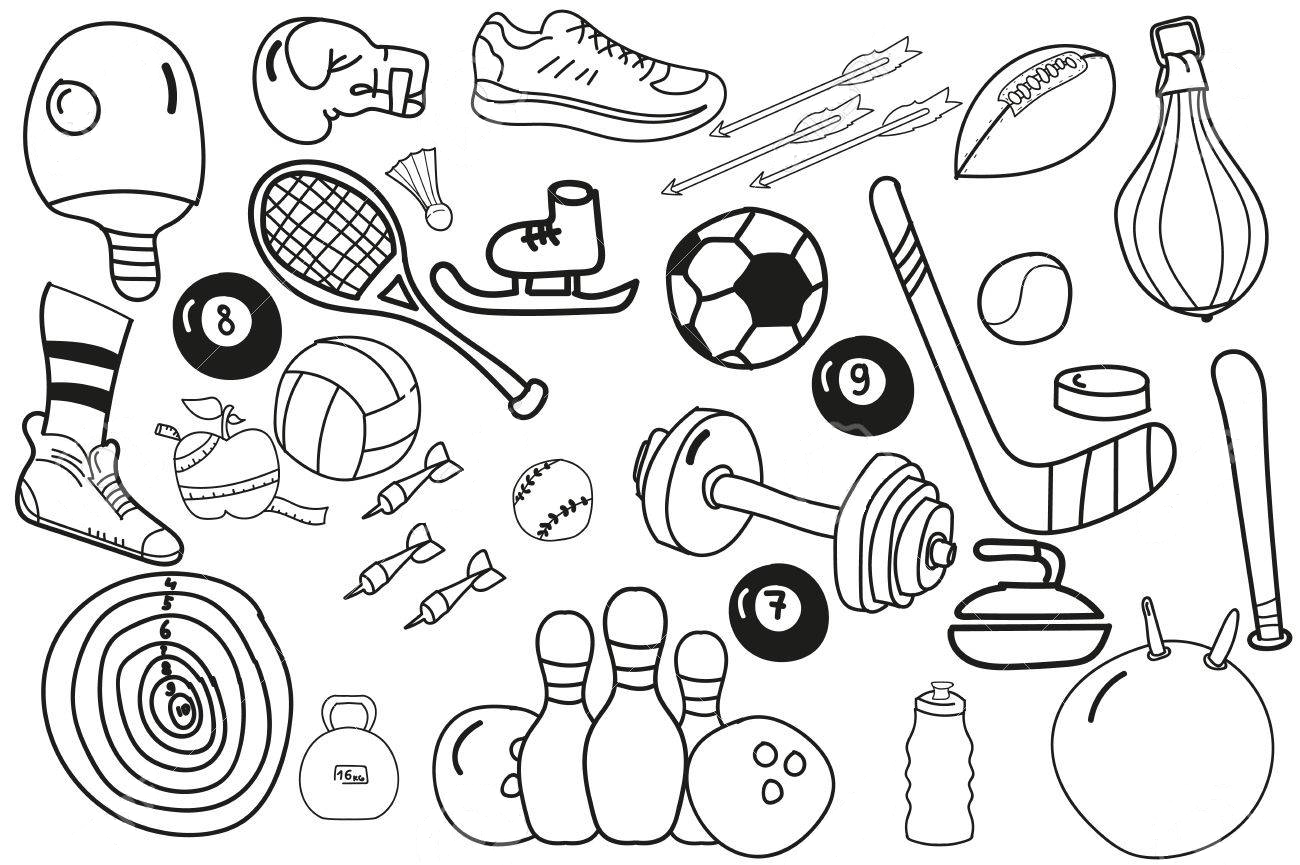 Задание №  6.  Кого больше? Лыжников или фигуристов?  Раскрась тех, кого больше.   Напиши, сколько спортсменов ты раскрасил. 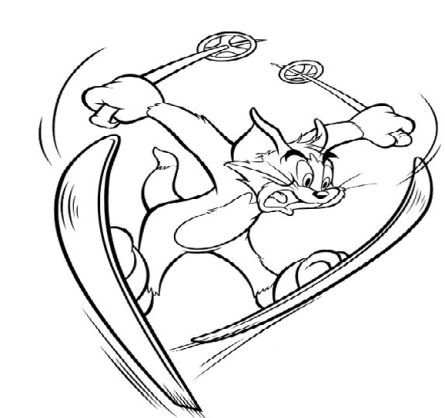 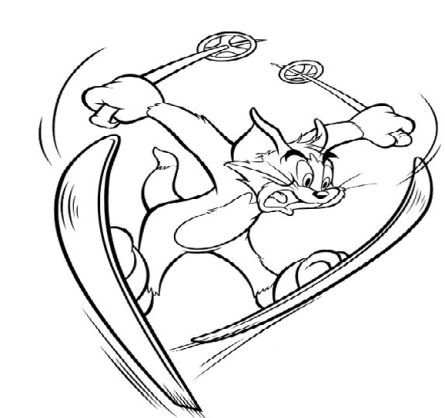 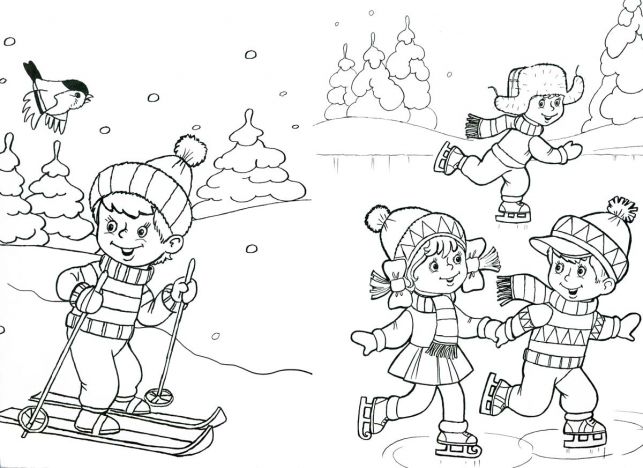 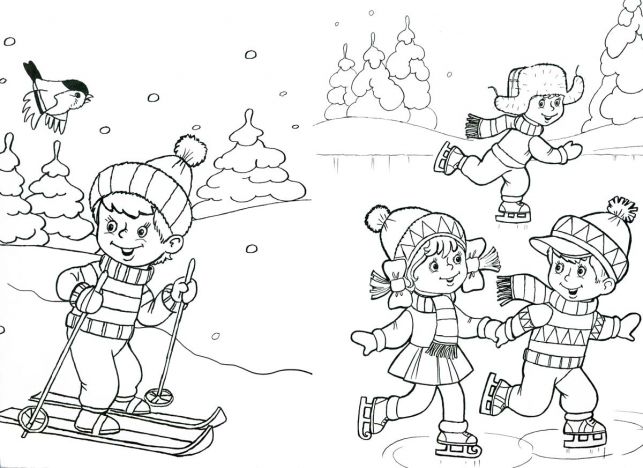 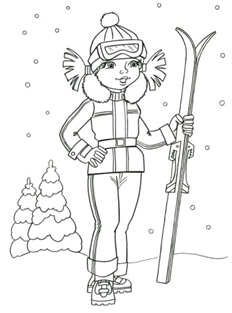 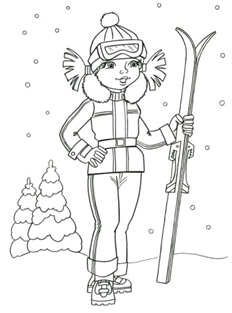 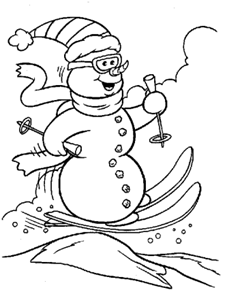 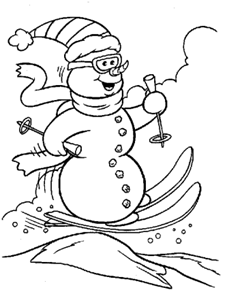 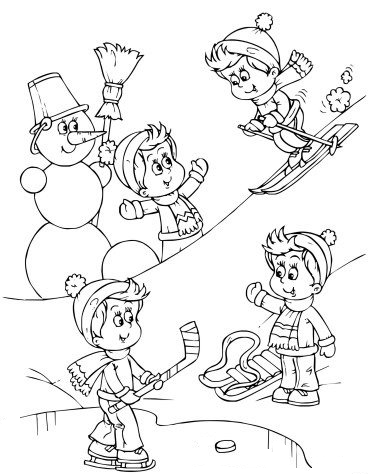 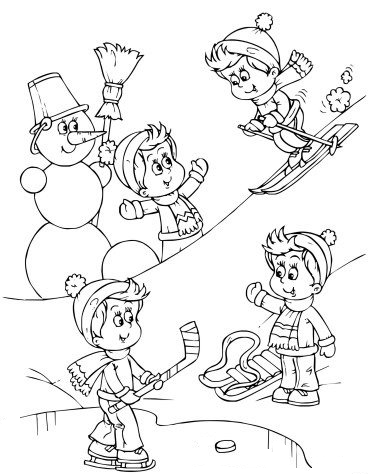 Задание №  7. Помоги спортсмену добраться до ворот. Путь раскрась.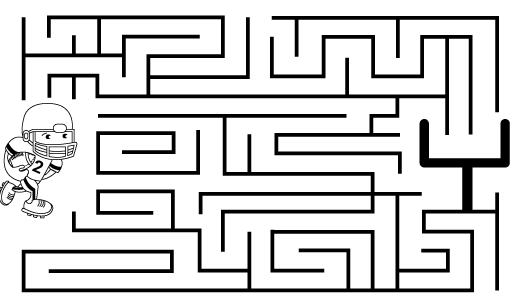 Задание №8. В клеточки нарисуй столько же     Задание №9. Найди закономерностьпредметов, сколько и на картинке.                        и дорисуй.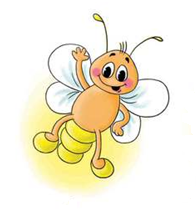 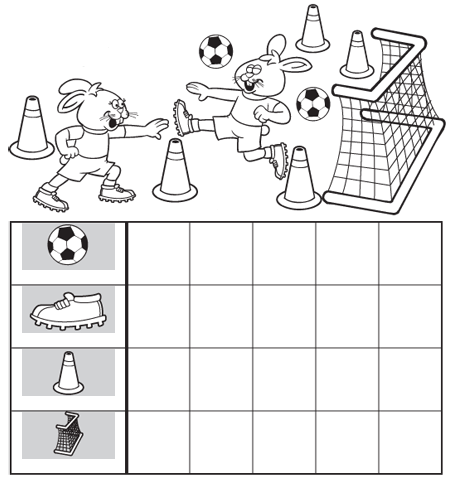 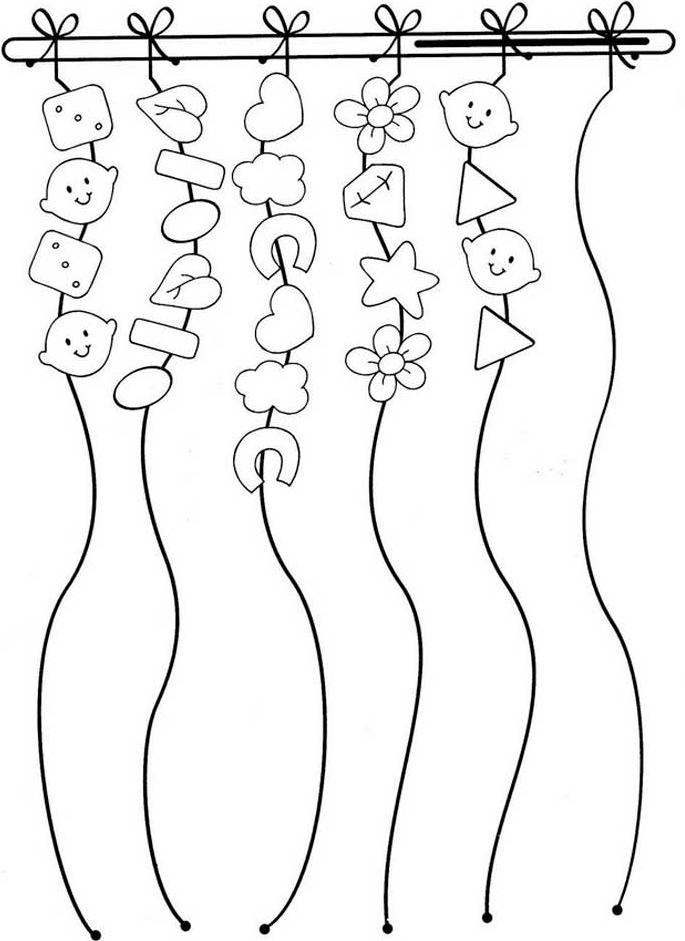 